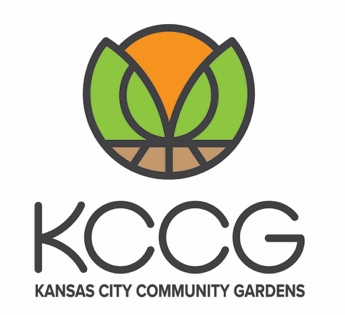 Extra Easy HummusIngredients:15 oz. can garbanzo beans or chickpeas, drained, reserve the liquid1 clove garlic, minced or ½ teaspoon garlic powder½ teaspoon salt2 Tablespoon olive oil1 teaspoon lemon juiceInstructions:Using a fork, mash the beans into a paste and combine with other ingredients. (Use a blender or food processor if you have access.)Add reserved liquid until desired consistency is reached.Serve with fresh veggies and pita bread or combine in a tortilla wrap.